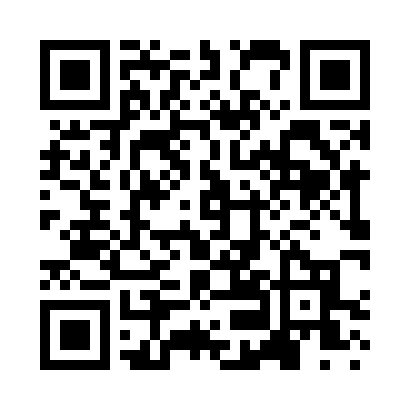 Prayer times for Delphi Falls, New York, USAMon 1 Jul 2024 - Wed 31 Jul 2024High Latitude Method: Angle Based RulePrayer Calculation Method: Islamic Society of North AmericaAsar Calculation Method: ShafiPrayer times provided by https://www.salahtimes.comDateDayFajrSunriseDhuhrAsrMaghribIsha1Mon3:435:291:085:128:4610:322Tue3:445:301:085:128:4610:323Wed3:455:301:085:128:4610:314Thu3:455:311:085:128:4510:315Fri3:465:321:085:128:4510:306Sat3:475:321:095:128:4510:297Sun3:485:331:095:128:4410:298Mon3:495:341:095:128:4410:289Tue3:505:341:095:128:4310:2710Wed3:525:351:095:128:4310:2611Thu3:535:361:095:128:4210:2512Fri3:545:371:095:128:4210:2413Sat3:555:371:105:128:4110:2314Sun3:565:381:105:128:4110:2215Mon3:585:391:105:128:4010:2116Tue3:595:401:105:128:3910:2017Wed4:005:411:105:128:3910:1918Thu4:025:421:105:128:3810:1819Fri4:035:431:105:128:3710:1620Sat4:045:441:105:118:3610:1521Sun4:065:451:105:118:3510:1422Mon4:075:451:105:118:3410:1223Tue4:095:461:105:118:3310:1124Wed4:105:471:105:108:3310:1025Thu4:115:481:105:108:3210:0826Fri4:135:491:105:108:3110:0727Sat4:145:501:105:098:3010:0528Sun4:165:511:105:098:2810:0429Mon4:175:521:105:098:2710:0230Tue4:195:531:105:088:2610:0131Wed4:205:541:105:088:259:59